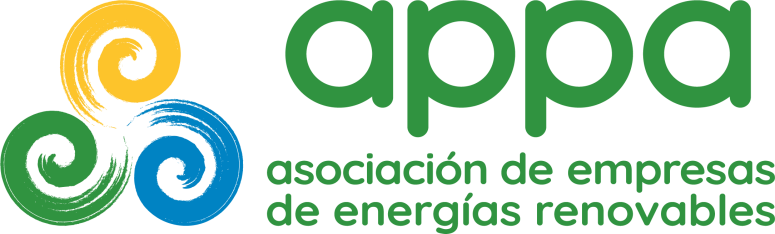 SOLICITUD DE ADMISIÓNSOCIO PRODUCTOR SECCIÓN HIDRÁULICADE …................................................................................................................................(nombre de la empresa)SOLICITUD DE ADMISION SOCIO PRODUCTOR SECCIÓN HIDRÁULICADª /D. .............................................................................................. en representación de la empresa ....................................................................................................., afirmo conocer el funcionamiento de las actividades que se desarrollan en el ámbito de la Asociación de Empresas de  (APPA)  y por ello,SOLICITO la inclusión como socio de APPA aceptando los derechos y deberes que estatutariamente están recogidos.Muy atentamente,En ....................................... de .........................  de ……								(firma y sello empresa) DATOS DE LA EMPRESA Composición de la empresa:					Participación (%)(utilizar una hoja por instalación)Identificación de la centralCaracterísticas técnicasInstalación:Conexión eléctrica:Situación administrativaSe exige como requisito para la admisión como socio productor, copia de la resolución de autorización administrativa que se haya obtenido para la puesta en marcha de la planta para instalaciones en explotación y/o construcción, o copia de la solicitud de autorización administrativa en caso de plantas en trámites.(utilizar una hoja por instalación)Identificación de la centralCaracterísticas técnicasInstalación:Conexión eléctricaSituación administrativaSe exige como requisito para la admisión como socio productor, copia de la resolución de autorización administrativa que se haya obtenido para la puesta en marcha de la planta para instalaciones en explotación y/o construcción, o copia de la solicitud de autorización administrativa en caso de plantas en trámites.(utilizar una hoja por instalación)Identificación de la centralCaracterísticas técnicasInstalación:Conexión eléctricaSituación administrativaSe exige como requisito para la admisión como socio productor, copia de la resolución de autorización administrativa que se haya obtenido para la puesta en marcha de la planta para instalaciones en explotación y/o construcción, o copia de la solicitud de autorización administrativa en caso de plantas en trámites.NOMBRE DE LA EMPRESA:  NOMBRE DE LA EMPRESA:  NOMBRE DE LA EMPRESA:  NOMBRE DE LA EMPRESA:  NOMBRE DE LA EMPRESA:  C.I.F:Actividad: Actividad: Actividad: Actividad: Domicilio social:Domicilio social:Domicilio social:Domicilio social:Domicilio social:Código postal: Código postal: Municipio: Municipio: Municipio: Provincia: Provincia: Provincia: País: País: Domicilio de correspondencia (si es distinto al social): Domicilio de correspondencia (si es distinto al social): Domicilio de correspondencia (si es distinto al social): Domicilio de correspondencia (si es distinto al social): Domicilio de correspondencia (si es distinto al social): Página web: Página web: Página web: Página web: Fax: Representante: Representante: Representante: Representante: Representante: Cargo en la Empresa: Cargo en la Empresa: Cargo en la Empresa: Cargo en la Empresa: Cargo en la Empresa: e-mail: e-mail: e-mail: Teléfono: Teléfono: Otros datos de contacto para recibir información de APPA Otros datos de contacto para recibir información de APPA Otros datos de contacto para recibir información de APPA Otros datos de contacto para recibir información de APPA Otros datos de contacto para recibir información de APPA Nombre:Cargo:e-mail: Nombre:Cargo:e-mail: Nombre:Cargo:e-mail: Teléfono: Teléfono: Nombre:Cargo:e-mail: Nombre:Cargo:e-mail: Nombre:Cargo:e-mail: Teléfono: Teléfono: Año de creación de la empresa:Año de incorporación al sector:Promotores del sectorInversores privadosEntidades públicasAyuntamientosCompañías eléctricasEntidades financierasOtros¿La empresa se ha creado específicamente para la promoción y/o explotación de instalaciones de energías renovables?Si no, ¿cuáles son los otros campos de interés de la empresa?Central hidroeléctrica en explotaciónNombre de la central:Titular de la concesión:Titular de la explotación:Río:Confederación:Municipio:Provincia:Salto (m):Caudal (m3/s):Tipo de central:Pot. instalada (kW):Pot. solicitada (kW):Prod. estimada (kWh/año):20212020Producción kWh /añoNº y tipo de turbinas:Tipo de conexión:  a línea / a subestaciónGenerador:Longitud de línea (m):Tipo de línea:TransformadorPotencia (kW):Relación de transformación (V):Compañía eléctrica:Fecha de solicitud de la concesión:Fecha de otorgamiento de la concesión:Fecha puesta en marcha:Central hidroeléctrica en construcciónNombre de la central:Titular de la concesión:Titular de la explotación:Río:Confederación:Municipio:Provincia:Salto (m):Caudal (m3/h):Tipo de central:Pot. instalada (kW):Pot. Solicitada (kW):Prod. estimada (kWh/año):Nº y tipo de turbinas:Tipo de conexión:  a línea / a subestaciónGenerador:Longitud de línea (m):Tipo de línea:TransformadorPotencia (kW):Relación de transformación (V):Compañía eléctrica:Fecha de solicitud de la concesión:Fecha de otorgamiento de la concesión:Fecha de previsión de puesta en marcha:Central hidroeléctrica en trámite de concesiónNombre de la central:Titular de la concesión:Titular de la explotación:Río:Confederación:Municipio:Provincia:Salto (m):Caudal (m3/h):Tipo de central:Pot. a  instalar (kW):Pot. Solicitada (kW):Prod. estimada (kWh/año):Nº y tipo de turbinas:Tipo de conexión:  a línea / a subestaciónGenerador:Longitud de línea (m):Tipo de línea:TransformadorPotencia (kW):Relación de transformación (V):Compañía eléctrica a la que se conectaráFecha de solicitud de la concesión:Describa brevemente en qué punto se encuentra en los trámites administrativos. Fecha previsión puesta en marcha: